АДМИНИСТРАЦИЯ КИПЕШИНСКОГО СЕЛЬСОВЕТА ТРОИЦКОГО РАЙОНА АЛТАЙСКОГО КРАЯРАСПОРЯЖЕНИЕ1 февраля 2023г.                                                                                                  № 3                                                                         с. Белое«О передаче муниципального имуществав MУП «Кипешинские водопроводные сети»Передать	в MYП «Кипешинские водопроводные сети» имущество Администрации Кипешинского сельсовета :Вентиль 1 34 BB l563p (хол. вода) — 1 шт.Вентиль 1 BB l5бЗр (хол. вода) — 1 шт.Вентиль 1/2 BB l563p (хол. вода) — 1 шт.Вентиль 3/4 BB l5бЗр (хол. вода) — 1 шт.Ключ трубный рычажковый НИЗ КТР-3,2 — 1 шт.Лента — Фум (15м*19мм*0,25мм) (Белая) для воды «PF» - 2 шт.Хомут ремонтный 1 1/4" () - 2 шт.Хомут ремонтный '/ () — 3 шт.Для приёма-передачи вышеуказанного имущества создать комиссию в следующем составе:Председатель комиссии - Халяпин Алексей Владимирович, глава Кипешинского сельсовета.Члены комиссии:Егорова	Людмила	Васильевна	инспектор	BУC	Администрации Кипешинского сельсовета.Третьякова	София	Степановна	—	и.о.	секретаря	Администрации Кипешинского сельсовета.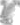 Контроль за исполнением	настоящего постановления оставляю засобой.Глава Кипешинского сельсовета                              А. В. ХаляпинАкт приёма-передачи части имущества по распоряжению № 3 от 01.02.2023 годас. Белое	01.02.2023r.Администрация Кипешинского сельсовета Троицкого района Алтайского края в лице главы Кипешинского сельсовета Халяпина Алексея Владимировича, действующей на основании договора, с одной стороны передаёт, аМуниципальное унитарное предприятие «Кипешинские водопроводные сети» в лице директора Арестовой Анны Валерьевны, с другой стороны принимает в пользованиеВентиль 1 '34 BB 15бЗр (хол. вода) — 1 шт.Вентиль 1 BB l5бЗр (хол. вода) — 1 шт.Вентиль 1/2 BB l5бЗр (хол. вода) — 1 шт.Вентиль 3/4 BB l563p (хол. вода) — 1 шт.Ключ трубныи рычажковый НИЗ КТР-3,2 — 1 шт.Лента — Фум (15м*19мм*0,25мм) (Белая) для воды «PF» - 2 шт.Хомут ремонтный 1 1/4" () - 2 шт.Хомут ремонтный 'Z2 () — 3 шт.Председатель комиссии Члены комиссии:А.В. Халяпин		                Л.В. Егорова                           С. С. Третьякова